فرم درخواست  حذف  اینجانب................................................ به شماره دانشجویی..........................                 مقطع.....................رشته...................................؛ درس ............................. را در نیمسال................... .............اخذ نموده و باتوجه به اینکه درمدت مقرر موفق به ارائه آن نخواهم بود متقاضی حذف آن می باشم.                                                                                                                                                                                 امضاء دانشجو                                                                        کد:RE/f/010/01Quality Management Systemسيستم مديريت كيفيت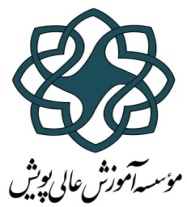 پژوهشفرم درخواست حذف:پروژه، کارآموزی